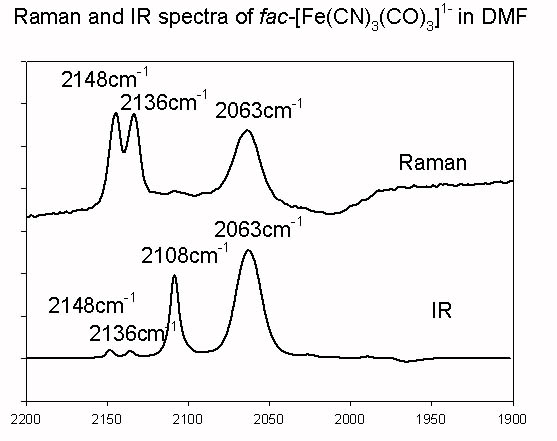 Figure II-19:	IR and Raman spectra of fac-Na[FeII(CN)3(CO)3] in DMF